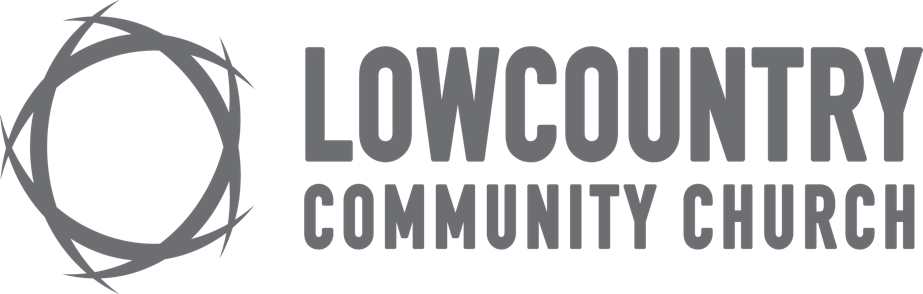 Culture CodeWe Are Steadfastly Committed to Growth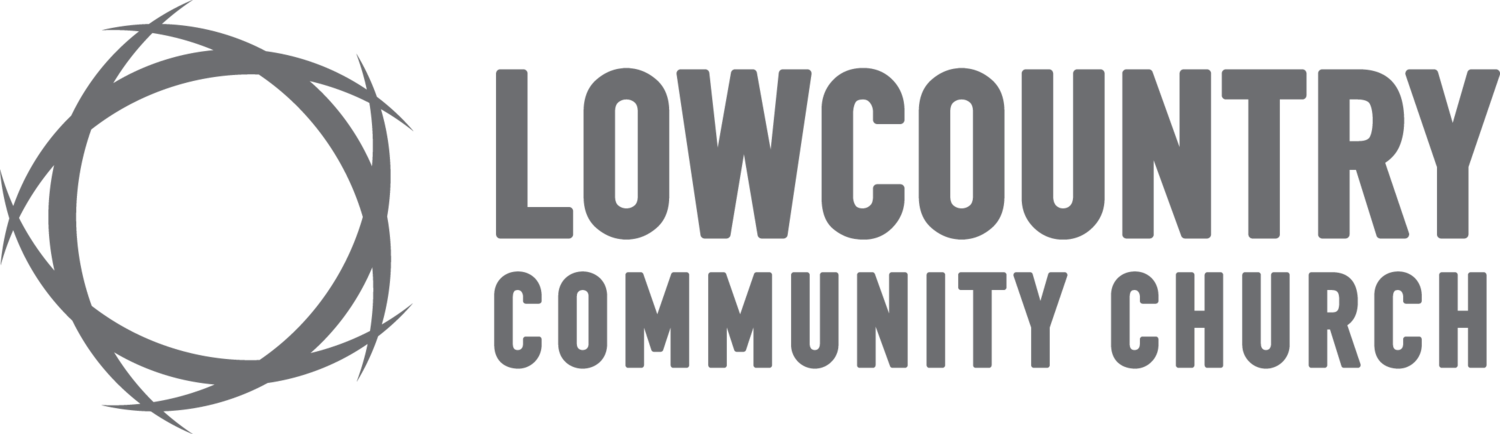 We take proactive steps to develop ourselves and our staff. We put forth the effort to advance our ministry. We go above and beyond to help our staff improve both personally and professionally within our team concept.We Are Joyously CollaborativeWe are stronger when we work together. We open ourselves to receive information, ideas, and feedback from others joyfully. We do this even when it is difficult because we want to see each other succeed. We avail and position ourselves to receive suggestions and ideas from others, and we come from a place of “yes.” We boost one another toward personal improvement and work together to achieve our shared goals. We Work Hard, and We Play HardWe set the bar high, dig in, and work tirelessly to meet our objectives and have fun while doing it.We Are Loyal to One AnotherWe have each other's back and believe in each other’s abilities. The foundation of our loyalty is trust; therefore, we lean on and reinforce one another.  We neither allow nor accept a colleague to be siloed or soloed.We Are Courageous PioneersWe never ask, “What did we do last time?” Without fear of failure, we continually look for new and innovative ways to propel the ministry forward.  We explore and implement new ideas.